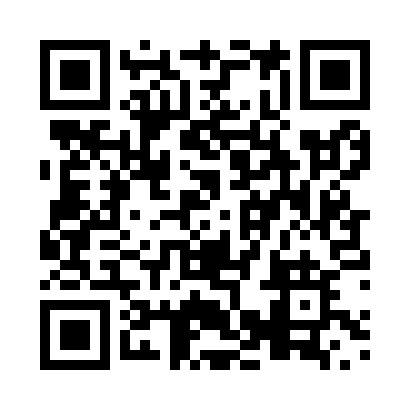 Prayer times for Sangudo, Alberta, CanadaMon 1 Jul 2024 - Wed 31 Jul 2024High Latitude Method: Angle Based RulePrayer Calculation Method: Islamic Society of North AmericaAsar Calculation Method: HanafiPrayer times provided by https://www.salahtimes.comDateDayFajrSunriseDhuhrAsrMaghribIsha1Mon3:285:131:447:2510:1411:592Tue3:295:141:447:2510:1311:583Wed3:295:151:447:2510:1311:584Thu3:305:161:447:2510:1211:585Fri3:315:171:447:2510:1211:586Sat3:315:181:457:2410:1111:587Sun3:325:191:457:2410:1011:578Mon3:325:201:457:2410:0911:579Tue3:335:211:457:2310:0811:5710Wed3:345:221:457:2310:0811:5611Thu3:345:231:457:2210:0711:5612Fri3:355:251:457:2210:0611:5513Sat3:365:261:467:2210:0411:5514Sun3:365:271:467:2110:0311:5415Mon3:375:291:467:2010:0211:5416Tue3:385:301:467:2010:0111:5317Wed3:385:311:467:1910:0011:5318Thu3:395:331:467:189:5811:5219Fri3:405:341:467:189:5711:5120Sat3:415:361:467:179:5611:5121Sun3:415:371:467:169:5411:5022Mon3:425:391:467:159:5311:4923Tue3:435:401:467:159:5111:4924Wed3:445:421:467:149:5011:4825Thu3:455:431:467:139:4811:4726Fri3:455:451:467:129:4711:4627Sat3:465:471:467:119:4511:4528Sun3:475:481:467:109:4311:4429Mon3:485:501:467:099:4111:4430Tue3:495:521:467:089:4011:4331Wed3:495:531:467:079:3811:42